     FORD TRI-MOTOR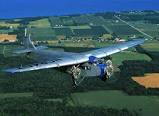 COMES TO LINCOLNWe need ideas! …and we need volunteers to make it work.Here is a start:Ground crew each dayCollectionsPublic safetyFord sponsorshipParkingPhotographyLocal advertising Shirt salesRefreshments/FoodTri-Motor crew entertainment